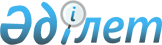 О внесении изменений в решение Жанаозенского городского маслихата от 11 января 2019 года № 27/343 "О бюджете села Кызылсай на 2019 - 2021 годы"Решение Жанаозенского городского маслихата Мангистауской области от 6 августа 2019 года № 34/407. Зарегистрировано Департаментом юстиции Мангистауской области 13 августа 2019 года № 3974
      В соответствии с Бюджетным кодексом Республики Казахстан от 4 декабря 2008 года, Законом Республики Казахстан от 23 января 2001 года "О местном государственном управлении и самоуправлении в Республике Казахстан" и решением Жанаозенского городского маслихата от 19 июля 2019 года № 33/397 "О внесении изменений в решение Жанаозенского городского маслихата от 8 января 2019 года № 26/333 "О городском бюджете на 2019 – 2021 годы" (зарегистрировано в Реестре государственной регистрации нормативных правовых актов за № 3955), Жанаозенский городской маслихат РЕШИЛ:
      1. Внести в решение Жанаозенского городского маслихата от 11 января 2019 года № 27/343 "О бюджете села Кызылсай на 2019 – 2021 годы" (зарегистрировано в Реестре государственной регистрации нормативных правовых актов за № 3781, опубликовано 24 января 2019 года в Эталонном контрольном банке нормативных правовых актов Республики Казахстан) следующие изменения:
      пункт 1 указанного решения изложить в новой редакции следующего содержания:
      "1. Утвердить бюджет села Кызылсай на 2019 – 2021 годы согласно приложениям 1, 2  и 3 к настоящему решению соответственно, в том числе на 2019 год в следующих объемах:
      1)доходы – 345 889 тысяч тенге, в том числе по:
      налоговым поступлениям – 7 565 тысяч тенге;
      неналоговым поступлениям – 0 тенге;
      поступлениям от продажи основного капитала – 0 тенге;
      поступлениям трансфертов – 338 324 тысяч тенге;
      2)затраты – 351 135 тысяч тенге;
      3)чистое бюджетное кредитование – 0 тенге, в том числе:
      бюджетные кредиты – 0 тенге;
      погашение бюджетных кредитов – 0 тенге;
      4)сальдо по операциям с финансовыми активами – 0 тенге, в том числе:
      приобретение финансовых активов – 0 тенге;
      поступления от продажи финансовых активов государства – 0 тенге;
      5)дефицит (профицит) бюджета – 5 246 тысяч тенге;
      6)финансирование дефицита (использование профицита) бюджета – 5 246 тысяч тенге;
      поступление займов – 0 тенге;
      погашение займов – 0 тенге;
      используемые остатки бюджетных средств – 5 246 тысяч тенге.";
      пункт 2 изложить в новой редакции:
      "2. Учесть, что из городского бюджета в бюджет села Кызылсай на 2019 год выделена субвенция в сумме 261 599 тысяч тенге.";
      приложение 1 к указанному решению изложить в новой редакции согласно приложению к настоящему решению.
      2. Контроль за исполнением настоящего решения возложить на постоянную комиссию Жанаозенского городского маслихата по вопросам социально – экономического развития, бюджета, строительства, промышленности, жилищного и коммунального хозяйства, транспорта и предпринимательства (председатель комиссии Н. Худибаев).
      3. Государственному учреждению "Аппарат Жанаозенского городского маслихата" (руководитель аппарата А. Ермуханов) обеспечить государственную регистрацию настоящего решения в органах юстиции, его официальное опубликование в Эталонном контрольном банке нормативных правовых актов Республики Казахстан и средствах массовой информации.
      4. Настоящее решение вводится в действие с 1 января 2019 года. Бюджет села Кызылсай на 2019 год
					© 2012. РГП на ПХВ «Институт законодательства и правовой информации Республики Казахстан» Министерства юстиции Республики Казахстан
				
      Председатель сессии 

А. Карамурзаев

      Секретарь Жанаозенского 

      городского маслихата 

С. Мыңбай
Приложениек решению Жанаозенского городскогомаслихата от 6 августа 2019 года № 34/407Приложение 1к решению Жанаозенского городскогомаслихата от 11 января 2019 года № 27/343
Категория
Категория
Категория
Наименование
Сумма, тысяч тенге
Класс
Класс
Наименование
Сумма, тысяч тенге
Подкласс
Наименование
Сумма, тысяч тенге
1
1
1
2
3
1. Доходы
345 889
1
Налоговые поступления
7 565
01
Подоходный налог
700
2
Индивидуальный подоходный налог
700
04
Налоги на собственность
6 865
1
Налоги на имущество
146
3
Земельный налог
128
4
Налог на транспортные средства
6 591
2
Неналоговые поступления
0
01
Доходы от государственной собственности
0
5
Доходы от аренды имущества, находящегося в государственной собственности
0
3
Поступления от продажи основного капитала
0
01
Продажа государственного имущества, закрепленного за государственными учреждениями
0
1
Продажа государственного имущества, закрепленного за государственными учреждениями
0
4
Поступления трансфертов
338 324
02
Трансферты из вышестоящих органов государственного управления
338 324
3
Трансферты из районного (города областного значения) бюджета
338 324
Функциональная группа
Функциональная группа
Функциональная группа
Наименование
Сумма, тысяч тенге
Администратор бюджетных программ
Администратор бюджетных программ
Наименование
Сумма, тысяч тенге
Програм ма
Наименование
Сумма, тысяч тенге
1
1
1
2
3
2. Затраты
351 135
01
Государственные услуги общего характера
34 341
124
Аппарат акима города районного значения, села, поселка, сельского округа
34 341
001
Услуги по обеспечению деятельности акима города районного значения, села, поселка, сельского округа
34 341
04
Образование
223 373
124
Аппарат акима города районного значения, села, поселка, сельского округа
223 373
004
Дошкольное воспитание и обучение и организация медицинского обслуживания в организациях дошкольного воспитания и обучения
223 373 
06
Социальная помощь и социальное обеспечение
1 802
124
Аппарат акима города районного значения, села, поселка, сельского округа
1 802
003
Оказание социальной помощи нуждающимся гражданам на дому
1 802
07
Жилищно-коммунальное хозяйство
52 252
124
Аппарат акима города районного значения, села, поселка, сельского округа
52 252
008
Освещение улиц в населенных пунктах
26 819
009
Обеспечение санитарии населенных пунктов
16 601
011
Благоустройство и озеленение населенных пунктов
8 832
08
Культура, спорт, туризм и информационное пространство
39 367
124
Аппарат акима города районного значения, села, поселка, сельского округа
39 367
006
Поддержка культурно – досуговой работы на местном уровне
39 155
028
Проведение физкультурно-оздоровительных и спортивных мероприятий на местном уровне
212
Функциональная группа
Функциональная группа
Функциональная группа
Наименование
Сумма, тысяч тенге
Администратор бюджетных программ
Администратор бюджетных программ
Наименование
Сумма, тысяч тенге
Програм ма
Наименование
Сумма, тысяч тенге
1
1
1
2
3
3. Чистое бюджетное кредитование
0
Бюджетные кредиты
0
Категория
Категория
Категория
Наименование
Сумма, тысяч тенге
Класс
Класс
Наименование
Сумма, тысяч тенге
Подкласс
Наименование
Сумма, тысяч тенге
1
1
1
2
3
Погашение бюджетных кредитов
0
4. Сальдо по операциям с финансовыми активами
0
Приобретение финансовых активов
0
Поступления от продажи финансовых активов государства
0
5. Дефицит (профицит) бюджета
- 5 246
Категория
Категория
Категория
Наименование
Сумма, тысяч тенге
Класс
Класс
Наименование
Сумма, тысяч тенге
Подкласс
Наименование
Сумма, тысяч тенге
1
1
1
2
3
6. Финансирование дефицита (использование профицита) бюджета
5 246
Поступление займов
0
Функциональная группа
Функциональная группа
Функциональная группа
Наименование
Сумма, тысяч тенге
Администратор бюджетных программ
Администратор бюджетных программ
Наименование
Сумма, тысяч тенге
Програм ма
Наименование
Сумма, тысяч тенге
1
1
1
2
3
Погашение займов
0
Категория
Категория
Категория
Наименование
Сумма, тысяч тенге
Класс
Класс
Наименование
Сумма, тысяч тенге
Подкласс
Наименование
Сумма, тысяч тенге
1
1
1
2
3
8
Используемые остатки бюджетных средств
5 246
01
Остатки бюджетных средств
5 246
1
Свободные остатки бюджетных средств
5 246